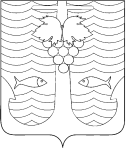 СОВЕТ ТЕМРЮКСКОГО ГОРОДСКОГО ПОСЕЛЕНИЯ ТЕМРЮКСКОГО РАЙОНАРЕШЕНИЕ № 498LXVI сессия   	                                                                                         II созыва«27» августа  2013  года	                                                                      г.ТемрюкО внесении изменений в решение LXVI сессии Совета Темрюкского городского поселения Темрюкского района I-го созыва от 25 августа 2009 года №508 «Об утверждении Положения «О порядке определения размера, назначения и выплаты премии по итогам работы за месяц (квартал) и год лицу, замещающему муниципальную должность и муниципальным служащим Темрюкского городского поселения Темрюкского района»Рассмотрев Требование прокурора Темрюкского района от 11.06.2013    № 7-06/50863, в соответствии с Федеральным законом от 2 марта 2007 года      № 25-ФЗ «О муниципальной службе в Российской Федерации», Законом Краснодарского края от 8 июня 2007 года № 1244-КЗ «О муниципальной службе в Краснодарском крае», Уставом Темрюкского городского поселения Темрюкского района, в целях приведения муниципальных правовых актов в соответствие с действующим законодательством Российской Федерации Совет Темрюкского городского поселения Темрюкского района  решил:1. Внести в решение LXVI сессии Совета Темрюкского городского поселения Темрюкского района I-го созыва от 25 августа 2009 года №508 «Об утверждении Положения «О порядке определения размера, назначения и выплаты премии по итогам работы за месяц (квартал) и год лицу, замещающему муниципальную должность и муниципальным служащим Темрюкского городского поселения Темрюкского района» следующие изменения:1) подпункт 2.3 Положения «О порядке определения размера, назначения и выплаты премии по итогам работы за месяц (квартал) и год лицу, замещающему муниципальную должность и муниципальным служащим Темрюкского городского поселения Темрюкского района» изложить в новой редакции:«2.3.Премия по итогам работы за квартал и год выплачивается после окончания соответствующего отчетного периода (квартал и год) за счет экономии средств, выделенных на фонд оплаты труда лица, замещающего муниципальную должность, и фонд оплаты труда муниципальных служащих Темрюкского городского поселения Темрюкского района, и максимальным размером не ограничивается. Конкретный размер премии по итогам работы за квартал и год определяется исходя из выполнения показателей, установленных в подпункте 4.2 настоящего Положения, и выплачивается на основании распоряжения администрации Темрюкского городского поселения Темрюкского района и председателя Совета Темрюкского городского поселения Темрюкского района».2) подпункт 4.4 дополнить абзацами следующего содержания:«Под особо важными и сложными заданиями в настоящем Положении понимаются задания представителя нанимателя (работодателя), связанные с разработкой проектов муниципальных правовых актов, программ, методик, имеющих особую сложность, организацией и проведением праздничных мероприятий на территории Темрюкского городского поселения Темрюкского района, а также обеспечением социально значимых задач и функций органов местного самоуправления Темрюкского городского поселения Темрюкского района.При премировании лица, замещающего муниципальную должность, и муниципальных служащих Темрюкского городского поселения Темрюкского района за выполнение особо важных и сложных заданий учитываются:- образцовое и досрочное выполнение особо сложных и важных заданий;- степень важности и сложности выполнения порученных заданий;- оперативность и профессионализм в решении вопросов, входящих в их компетенцию при подготовке документов и выполнении поручений».          2. Администрации Темрюкского городского поселения Темрюкского района опубликовать данное решение в средствах массовой информации.3. Контроль за выполнением решения «О внесении изменений в решение LXVI сессии Совета Темрюкского городского поселения Темрюкского района I-го созыва от 25 августа 2009 года №508 «Об утверждении Положения            «О порядке определения размера, назначения и выплаты премии по итогам работы за месяц (квартал) и год лицу, замещающему муниципальную должность и муниципальным служащим Темрюкского городского поселения Темрюкского района» возложить на заместителя главы Темрюкского городского поселения Темрюкского района А.В.Румянцеву и постоянную комиссию Совета Темрюкского городского поселения Темрюкского района по вопросам экономики, бюджета, финансов, налогов, земельных и имущественных отношений, распоряжению муниципальной собственностью (председатель В.М.Кокоха). 4. Решение вступает в силу со дня его официального опубликования (обнародования). Глава Темрюкского городского поселенияТемрюкского района                                                                                 А.Д.ВойтовПредседатель Совета Темрюкского городского поселенияТемрюкского района                                                                                Т.Ф.Бизяева«27» августа  2013  года	